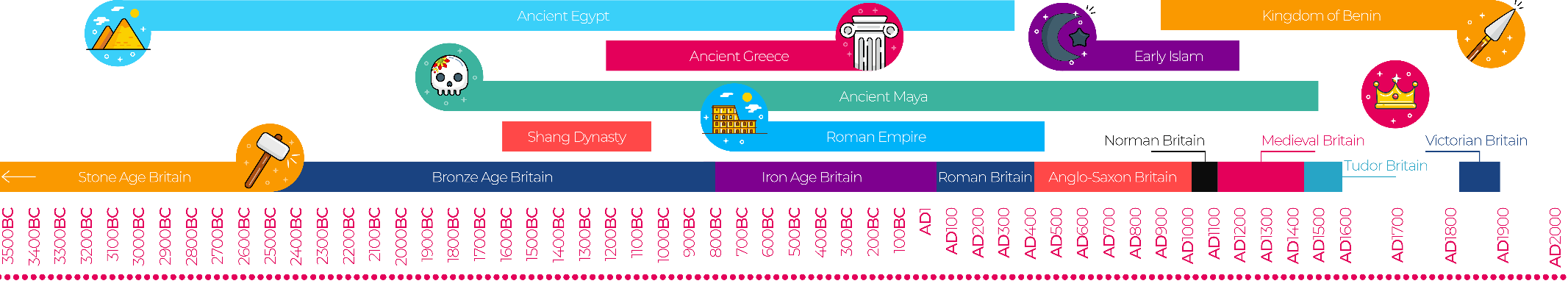 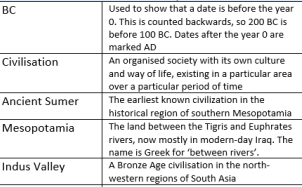 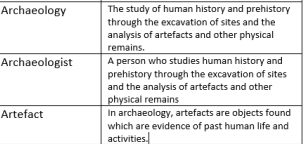 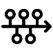 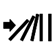 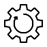 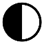 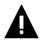 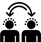 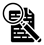 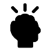 Chronological understandingCause and consequenceContinuity and changeSimilarity and differenceSignificanceInterpretationsEvidence and enquirySubstantive knowledgeAncient Civilisations Substantive KnowledgeAncient Civilisations Substantive KnowledgeIron Age - 1200BC-600BCStone Age This era was 2.6 million years ago. Ended in 3300BC.Bronze Age 3300BC-1200BCAncient means the past and no longer exists.Civilization means a society and way of life.All these ancient civilizations were built around a river.Ancient Egyptians 3100-332 BC.It is modern day Egypt.It was built near the River Nile.Indus Valley -3300-1500 BC.It is where Pakistan is now. Built near the River Indus- They used the river to wash, drink and for their farming.Ancient Sumer- 3100-539 BC.It is where Iran is today.It was built between the River Tigris and Euphrates.